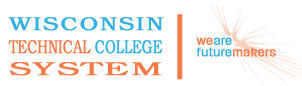 WTCS Repository10-809-103  Think Critically & CreativelyCourse Outcome SummaryCourse InformationTarget PopulationThis associate degree level course is required in various programs including Human Services Associate and Computer Hardware Technician, and is a recommended elective in many others in all divisions, especially Associate Degree Nursing. Students range widely in age and background. Pre/CorequisitesCourse CompetenciesDescriptionThis course provides instruction in the vital, realistic, and practical methods of thinking which are in high demand in all occupations of substance today. Decision making, problem solving, detailed analysis of ideas, troubleshooting, argumentation, persuasion, creativity, setting goals and objectives, and more are considered in depth as the student applies specific thinking strategies and tools to situations in a wide variety of workplace, personal, academic, and cultural situations. Classroom instruction is demonstration, discussion, project and teamwork based.  Assignments range from the short and simple to the detailed and complex. Reality and practicality are the focuses all through the course.

These skills are in high demand by employers. Having this course in your background can significantly enhance your appeal as an employee. It certainly will make you a more adept and confident person.Total Credits3.00PrerequisiteEach Wisconsin Technical College determines the General Education course prerequisites used by their academic institution. If prerequisites for a course are determined to be appropriate, the final Course Outcome Summary must identify the prerequisites approved for use by the individual Technical College.1Ascertain personal thinking strengths and weaknesses Assessment Strategiesby completing an inventory of thinking behaviors, habits and outlooks by composing written evaluation of self as thinkerCriteriaCriteria - Performance will be satisfactory when:learner identifies personal thinking characteristicslearner categorizes personal strengths and weaknesses according to primary classifications2Compare personal thinking habits to those of othersAssessment Strategiesby sharing perceptions of self and others in a small group activityby writing an evaluation of self as thinkerCriteriaCriteria - Performance will be satisfactory when:learner identifies thinking habits and behaviors of othersidentification includes specific behaviors and habitslearner identifies own thinking habits and behaviors learner compares self to otherscomparison includes point-by-point analysis of similarities and differences3Compose personal goals for thinking skills improvementAssessment Strategiesby providing concrete examples of outcomes of thinking by determining a series of at least 2 goalsCriteriaCriteria - Performance will be satisfactory when:learner determines results of personal thinking behaviors over timelearner evaluates personal thinking behaviors for efficiency and effectivenesslearner commits to goals for improvement of personal thinking4Formulate a set of customized personal goals for life and work Assessment Strategiesby writing a paper containing short, medium and long term goalsCriteriaCriteria - Performance will be satisfactory when:learner constructs a set of goals encompassing personal life and careergoals cover short, medium and long term periods of the learner's lifegoals match personal mission statement 5Develop a personal mission statementAssessment Strategiesby completing the mission statement assignmentCriteriaCriteria - Performance will be satisfactory when:learner has a personal mission statementmission statement encompasses learner's whole-life visionmission statement matches personal goals6Recognize the principles which lie at the heart of creative thinkingAssessment Strategiesby viewing and discussing films focused on creativity and examining the factors blocking creativity in the examples thereby reading and discussing the articles in the manual which focus on thinking tools and principlesby completing specific thinking tools assignmentsCriteriaCriteria - Performance will be satisfactory when:learner gathers examples of individuals and organizations which exhibit creative thinking or its lacklearner analyzes examples to determine underlying common elements in individuals and innovationsanalysis names at least 4 specific factors which are present in individuals and organizations which demonstrate creativity 7Employ specific thinking behaviors which generate creative thinkingAssessment Strategiesby performing specific thinking operations called Thinking Tools individually and in a small groupby completing the Creative Thinking Tools paper or a series of smaller thinking tools performance assignmentsCriteriaCriteria - Performance will be satisfactory when:learner demonstrates use of the specific, concrete techniques of creative thinkinglearner demonstrates facility with the specific thinking tools and principles in other parts of the course after moving beyond this unit8Apply organized processes to solve problemsAssessment Strategiesby engaging in problem solving described verbally in small and large groupsby generating problem solving reports laying out what was thought and done in each step of the processby completing the problem solving paperCriteriaCriteria - Performance will be satisfactory when:learner utilizes a series of specific, concrete steps to attack personal and nonpersonal problemslearner accurately describes the problemlearner generates multiple potential solutions for a problemlearner evaluates each potential solution learner arrives at a solutionlearner generates a plan to achieve the solutionlearner evaluates the process of reaching the solutionlearner evaluates the viability of the solution9Utilize deliberate thinking strategies to make effective decisionsAssessment Strategiesby verbally explaining how a specific decision is being made according to the steps of the processwhen the learner applies specific standards to evaluate the decision of another in a small group activityby completing the decision making paperCriteriaCriteria - Performance will be satisfactory when:learner makes decisions using specific steps in a deliberate sequential procedurelearner applies steps from the basic problem solving sequence to decision makinglearner states the decision simply and accuratelylearner states the alternatives in the decision learner evaluates each alternative using specific thinking tools from the Creative Thinking unitlearner arrives at a decisionlearner evaluates the decision after implementation utilizing specific thinking tools from the Creative Thinking unitlearner explains how a specific decision is being made according to the steps of the processlearner evaluates the decisions of others10Differentiate facts from inferences, assumptions and judgmentsAssessment Strategiesby completing exercises oral and writtenby applying the terms inference, judgement, assumption, conclusion, opinion, claim, and assertion to statements gathered from news articlesCriteriaCriteria - Performance will be satisfactory when:learner discriminates between factual and non-factual informationlearner identifies inferences, judgments, and assumptionslearner provides examples of facts, inferences and judgments11Make effective inferencesAssessment Strategiesin case studiesverbally and in writing in small group and case study situationsCriteriaCriteria - Performance will be satisfactory when:learner reasons inductively to a conclusion backed by evidencelearner makes an inference which goes beyond the facts and explains how the inference was madelearner critiques the inferences of others12Recognize fallacies of reasoning and apply them to casesAssessment Strategiesin specific assignmentsCriteriaYour performance will be successful when:you name and explain the primary fallacies of reasoning and argument13Analyze a claim from multiple points of viewAssessment Strategiesin a paper analyzing a complex and controversial issueby analyzing a series of individual claimsby participating in a debate where the position the learner will take is unknown until the day of the debateCriteriaCriteria - Performance will be satisfactory when:learner demonstrates awareness of viewpoints other than ownlearner builds cases of relatively equal depth for opposed conclusions on a single topiccases enumerate the conclusions, reasons, and evidence for each point of viewlearner withholds judgement until comprehension of all points is complete14Investigate a controversial issue through structured researchAssessment Strategiesby completing the Issue Analysis paper or other similar assignmentCriteriaCriteria - Performance will be satisfactory when:learner locates information which can be used to support claimslearner can target researched information to specific points within the case structurelearner describes a research plan for the Issue Analysis paper or similar assignment15Break down a complex issue into its component points, evidence and reasoningAssessment Strategiesin the completion of the Issue Analysis paper or other similar assignmentCriteriaCriteria - Performance will be satisfactory when:learner analyzes a claim based on its individual main pointsanalysis lists separately the main idea, reasons and evidence16Discriminate logical from emotional appealsAssessment Strategiesin oral and written exercises in an attempt to persuade another person to adopt a point of view or engage in an actionCriteriaCriteria - Performance will be satisfactory when:you correctly identify specific emotional and logical appeals in somebody else's persuasive attemptyou generate logical and emotional appeals as part of your own persuasive attempt17Arrange ideas and data into a coherent argument in favor of a specific claim or propositionAssessment Strategiesby writing the Argument paperby completing the evaluation of the Argument paperCriteriaCriteria - Performance will be satisfactory when:learner generates an argument in support of a personal viewpointargument follows a reasons-and-evidence formatlearner anticipates objections to own argumentlearner critiques own argument18Discuss or debate a controversial issue using reasons, evidence, logic, and deliberate organizationAssessment Strategiesin classroom performance CriteriaYour performance will be successful when:you participate in a debate or panel presentation19Critique, attack, and resist the arguments of othersAssessment Strategiesin oral and written exercisesCriteriaYour performance will be successful when:you analyze, criticize, and evaluate advertising claims, political rhetoric, and simple claims others have tried to make to you, using as sources local news sources and personal experiencesyou successfully refute the arguments of another person as part of participation in a debate